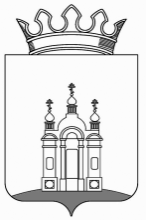  РАСПОРЯЖЕНИЕаДМИНИСТРАЦИИ    ВИСИМСКОГО СЕЛЬСКОГО ПОСЕЛЕНИЯДОБРЯНСКОГО МУНИЦИПАЛЬНОГО РАЙОНАПЕРМСКОГО КРАЯ    14.02.2014 г.  								      №  3 Руководствуясь Законом Российской Федерации от 06.10.2003 года  131 - ФЗ "Об общих принципах организации местного самоуправления в Российской Федерации", Уставом Висимского сельского поселенияУтвердить паспорт  пожарной безопасности посёлка Нижний Лух, подверженного угрозе лесных пожаров (Приложение 1).Утвердить паспорт  пожарной безопасности посёлка Бор-Лёнва, подверженного угрозе лесных пожаров (Приложение 2 ).Контроль за исполнением данного Распоряжения оставляю за собой. Глава поселения								Р.В. СеверовПриложение 1 к распоряжению администрации Висимского сельского поселения № 3 от 14.02.2014 г.ПАСПОРТПОЖАРНОЙ БЕЗОПАСНОСТИ НАСЕЛЕННОГО ПУНКТА, ПОДВЕРЖЕННОГО УГРОЗЕ ЛЕСНЫХ ПОЖАРОВКраткое описание населенного пунктаПаспорт составляется на каждый населенный пункт, подверженный угрозе лесных пожаров, включая садоводческие, огороднические и дачные некоммерческие объединения. Паспорт пожарной безопасности в отношении садоводческого, огороднического или дачного некоммерческого объединения, наряду с главой органа местного самоуправления, утверждается председателем (руководителем) объединения.Перечень сил и средств подразделений пожарной охраны,привлекаемых к тушению пожара в населенном пунктеПоказатели и критерии готовности населенного пунктак климатическому сроку начала пожароопасного сезонаВыводы о готовности населенного пункта к пожароопасному сезону:__________Посёлок Нижний Лух_______________(полное наименование населенного пункта)_____ГОТОВ/НЕ ГОТОВ к летнему пожароопасному сезону_________(ненужное зачеркнуть) Вывод о готовности населенного пункта к пожароопасному сезону делается на основании критерия «имеется» по всем показателям готовности населенного пункта. При одном или нескольких критериях «отсутствует» населенный пункт считается не готовым к летнему пожароопасному сезону.В случае если показатель не может быть применен на основании установленных требований к данному населенному пункту, то соответствующий ему критерий при оценке готовности не учитывается.Наименование населенного пунктаПосёлок Нижний ЛухНаименование городского (сельского) поселенияВисимское сельское поселениеНаименование муниципального районаДобрянский муниципальный районНаименование городского округаНаименование субъекта Российской ФедерацииПермский край№ п/пХарактеристика населенного пунктаЗначение1Общая площадь населенного пункта, км2 211,672Численность постоянно зарегистрированного населения, чел.5143Средняя численность населения в летний период, чел.10004Общая протяженность участка(ов) границы населенного пункта с лесным участком, км..5Общая площадь городских лесов, расположенных на землях населенного пункта, га.Нет6Количество домов отдыха, пансионатов, детских лагерей и других объектов, расположенных в лесном массиве (участке) на прилегающей территории, ед.Нет7Расчетное время прибытия пожарного подразделения до наиболее удаленной точки населенного пункта, граничащей с лесным участком, мин.1 часНаименование подразделения, адресВид пожарной охраныРасстояние до населенного пункта, кмВремя прибытия к месту вызова, минТехника в расчете (вид/кол-во)Техника в резерве (вид/кол-во)Численность личного состава (чел.)Численность личного состава (чел.)Наименование подразделения, адресВид пожарной охраныРасстояние до населенного пункта, кмВремя прибытия к месту вызова, минТехника в расчете (вид/кол-во)Техника в резерве (вид/кол-во)ВсегоВ караулеПодразделения пожарной охраны, дислоцированные на территории населенного пунктаПодразделения пожарной охраны, дислоцированные на территории населенного пунктаПодразделения пожарной охраны, дислоцированные на территории населенного пунктаПодразделения пожарной охраны, дислоцированные на территории населенного пунктаПодразделения пожарной охраны, дислоцированные на территории населенного пунктаПодразделения пожарной охраны, дислоцированные на территории населенного пунктаПодразделения пожарной охраны, дислоцированные на территории населенного пунктаПодразделения пожарной охраны, дислоцированные на территории населенного пунктаПодразделения пожарной охраны, а также организации, привлекаемые в соответствии с расписанием выезда и планом привлечения сил и средствПодразделения пожарной охраны, а также организации, привлекаемые в соответствии с расписанием выезда и планом привлечения сил и средствПодразделения пожарной охраны, а также организации, привлекаемые в соответствии с расписанием выезда и планом привлечения сил и средствПодразделения пожарной охраны, а также организации, привлекаемые в соответствии с расписанием выезда и планом привлечения сил и средствПодразделения пожарной охраны, а также организации, привлекаемые в соответствии с расписанием выезда и планом привлечения сил и средствПодразделения пожарной охраны, а также организации, привлекаемые в соответствии с расписанием выезда и планом привлечения сил и средствПодразделения пожарной охраны, а также организации, привлекаемые в соответствии с расписанием выезда и планом привлечения сил и средствПодразделения пожарной охраны, а также организации, привлекаемые в соответствии с расписанием выезда и планом привлечения сил и средств№ п/пПоказатель готовностиКритерий готовности(имеется/отсутствует)1Противопожарный разрыв установленной ширины на всей протяженности участка(ов) границы населенного пункта с лесным участкомОтсутствует2Минерализованная полоса установленной ширины на всей протяженности участка(ов) границы населенного пункта с лесным участком Отсутствует3Организация своевременной очистки территорий населенного пункта и минерализованной полосы от горючих отходов, мусора, тары, опавших листьев, сухой травы и т.п.Имеется  4Исправная звуковая система оповещения населения о чрезвычайной ситуацииИмеется 5Исправная телефонная или радиосвязь для сообщения о пожареИмеется6Естественные и искусственные водоемы, используемые для целей наружного пожаротушения, отвечающие установленным требованиям пожарной безопасностиИмеется7Источники наружного противопожарного водоснабжения (пожарные гидранты, реки, озера, пруды, бассейны, градирни и т.п.), отвечающие установленным требованиям пожарной безопасности, расположенные в пределах  от любого строения населенного пунктаИмеется – река Кама8Подъезды по дорогам с твердым покрытием к источникам противопожарного водоснабжения, жилым зданиям и прочими строениямиИмеется9Площадки (пирсы) у всех источников противопожарного водоснабжения, отвечающие требованиям по установке на них пожарных автомобилей для забора воды для целей пожаротушенияОтсутствует 10Пожарные гидранты, отвечающие установленным требованиям пожарной безопасности и прошедшие проверку работоспособности к климатическому сроку начала пожароопасного сезонаОтсутствует 11Указатели пожарных гидрантов и других источников противопожарного водоснабжения, а также направления движения к нимОтсутствует 12Исправное наружное освещение в темное время суток территорий населенного пунктаИмеется 13Добровольное пожарное формированиеИмеется14Первичные средства пожаротушения и противопожарный инвентарь (ранцевые огнетушители, мотопомпы, спецмаски, краги, топоры, лопаты, багры и т.п.) для привлекаемых к тушению пожаров добровольных формированийИмеется 15Муниципальный правовой акт, регламентирующий порядок подготовки населенного пункта к пожароопасному сезону и привлечения населения (работников организаций) для тушения лесных пожаровИмеется 16Включение мероприятий по обеспечению пожарной безопасности в планы, схемы и программы развития территорий населенного пунктаИмеется 17Подъездная автомобильная дорога, соответствующая установленным требованиямИмеется 